Results for the meet will be available on the following website:http://www.ofsaa.on.ca/track-field/schedules-results/Please complete the following application and submit to: brad.macneill@ugdsb.on.caContact Name:					           Media Outlet:Phone Number:					           Email Address: Sports Director/ Supervisor Name:Media Format:   Broadcast			 On-LinePrintPhotoTerms and ConditionsPlease submit the required documentation and completed application no later than MONDAY, JUNE 3, 2019Proper media card/ documentation/ID must be presented at the time of registration at the Gryphon Field House at the University of Guelph in order to receive the accreditation pass. (wifi access can be made available upon request at the time of initial registration) Media accreditation is reserved for broadcast, print, on-line and photojournalists who meet accreditation requirementsPasses are NOT transferable and the 2019 OFSAA Track and Field committee reserves the right to cancel and /or revoke accreditation at any timeWatch the free live webcast of the OFSAA Track and Field Championships live on www.AthleticsCanada.tvBy signing this agreement, you agree to the terms and conditions above.SIGNATURE: ______________________________ DATE: ______________________Refer to the following website for parking information. http://www.ofsaa.on.ca/track-field/venues-hotels/parking-information 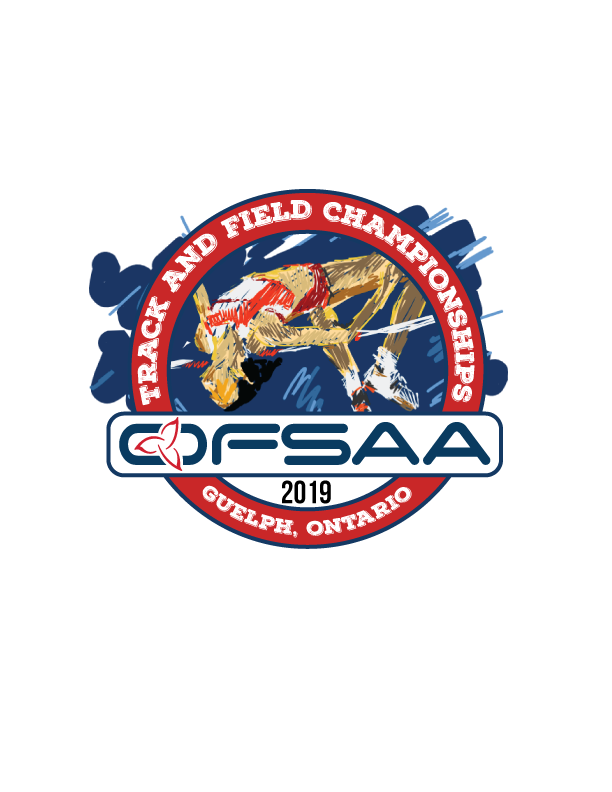 Media Accreditation Request Form
Thank you for your interest in covering the 2019 OFSAA Track and Field Championships.
There are a limited number of media passes available and as such, media passes will only be granted to accredited media outlets (broadcast, print, on-line and photo). 